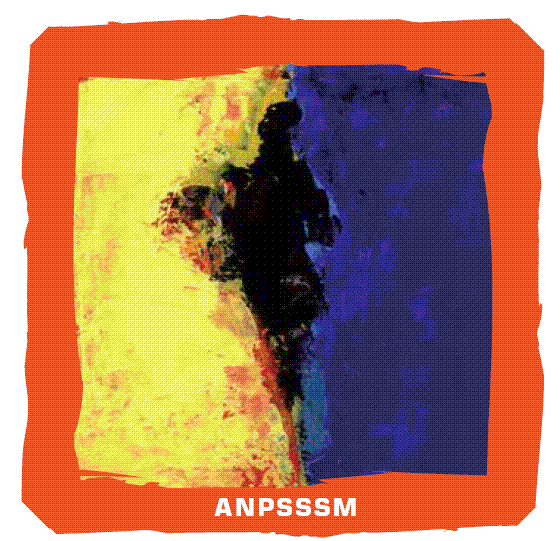 QUESTIONNAIRE EVALUATION DE L’EXPRESSION DE LA DOULEUR CHEZ DES SUJETS DYCOMMUNICANTS (EDD)AVEZ-VOUS EPROUVE DES DIFFICULTES A RENSEIGNER CETTE ECHELLE ?	 OUI		NONSI OUI, A QUELLE NIVEAU SE SITUAIT CETTE DIFFICULTE ?	COMPREHENSION DES ITEMS	TEMPS DE REALISATION	AUTRE, LE(S) QUEL(S) :CETTE ECHELLE VOUS A-T-ELLE PARU PERTINENTE AU VU DE VOTRE PRATIQUE ?	 OUI		NONCONNAISSIEZ-VOUS CETTE ECHELLE ?	 OUI		NONUTILISERIEZ-VOUS FACILEMENT CETTE ECHELLE A L’AVENIR ?	 OUI		NONCOMMENTAIRES/SUGGESTIONS :